1. Primer Trimestre 2022.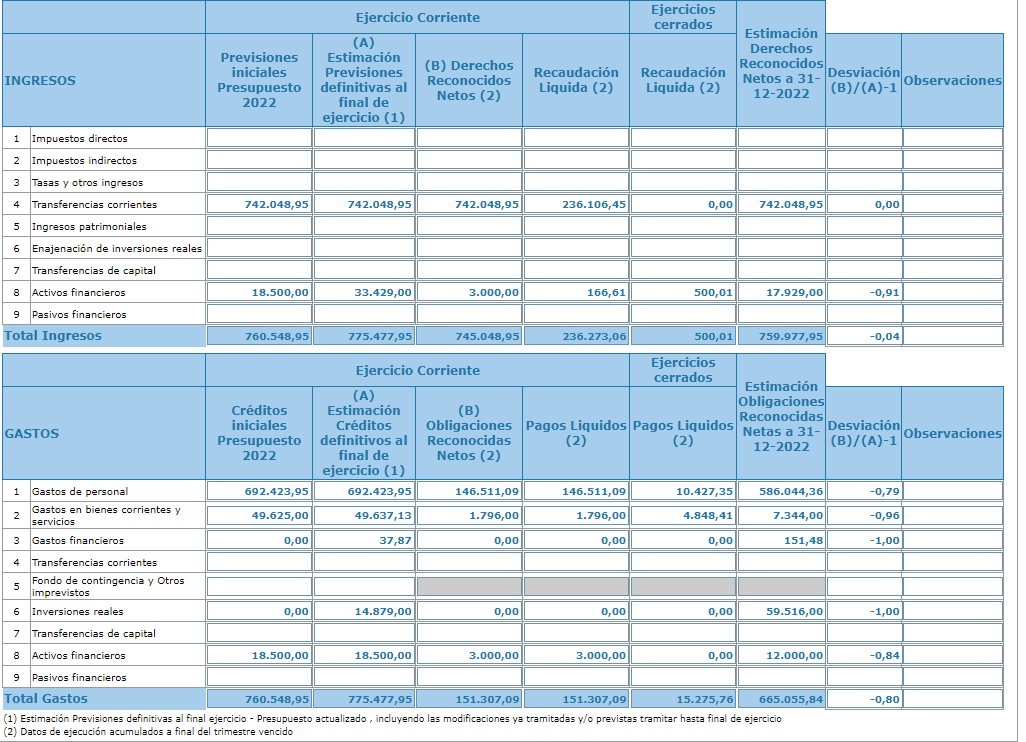 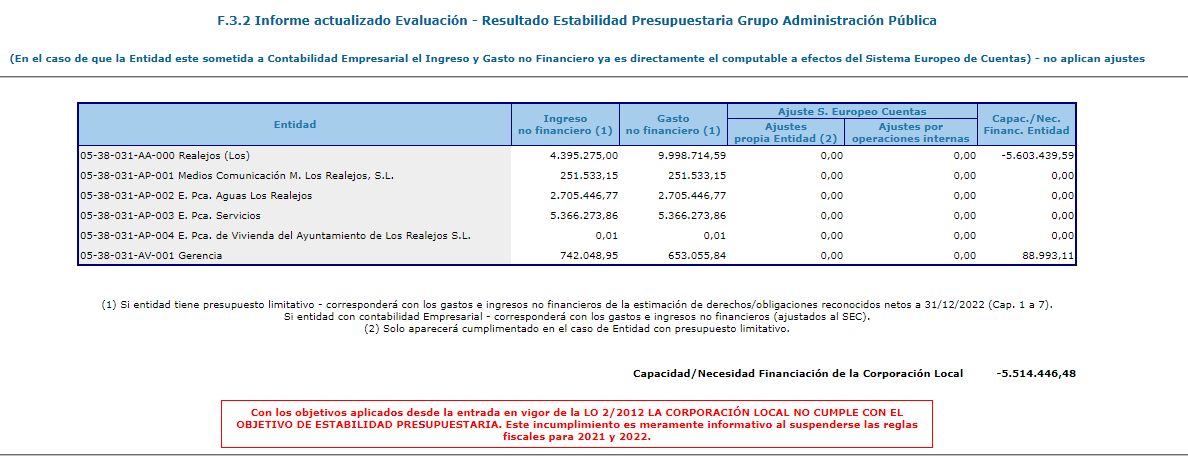 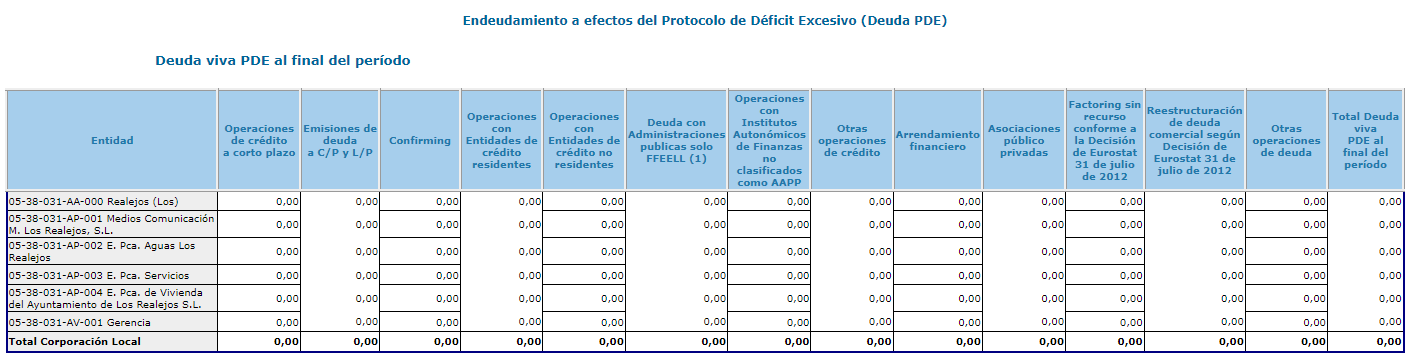 2. Segundo Trimestre 2022.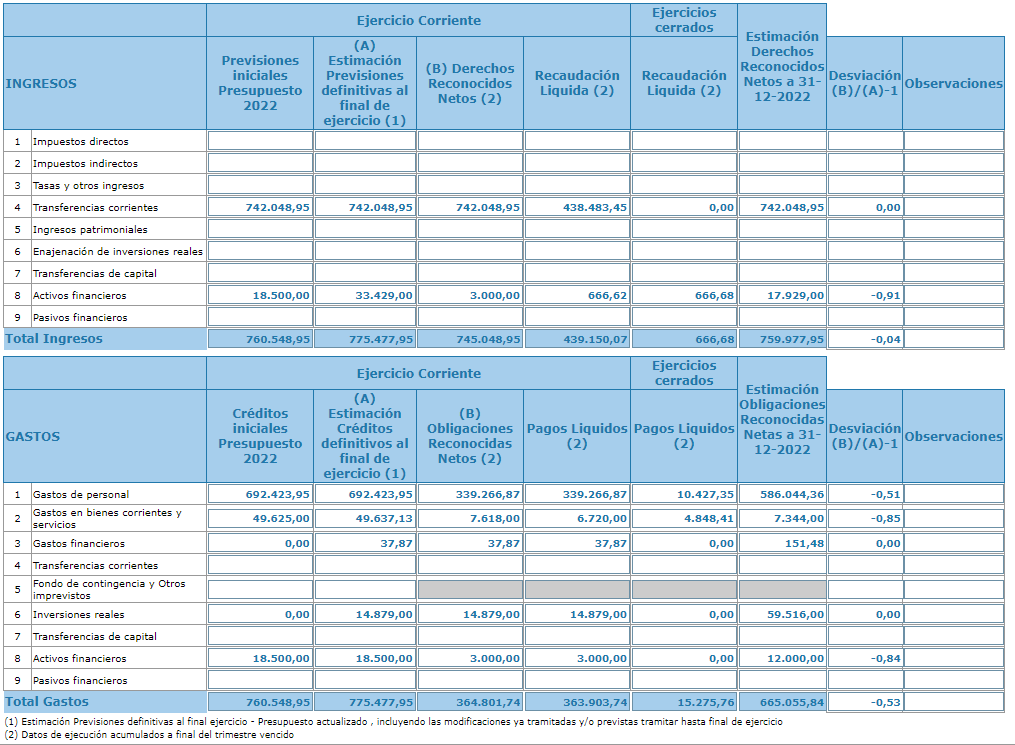 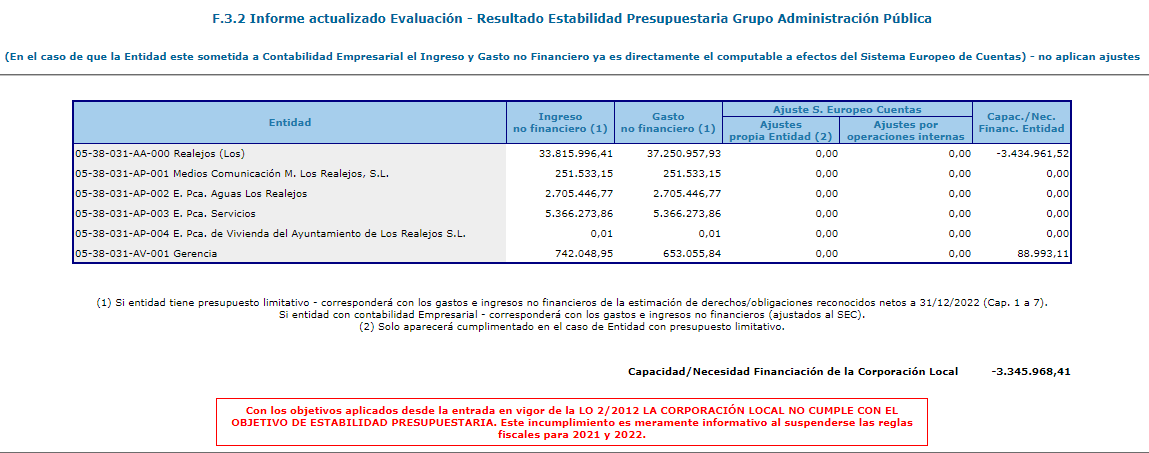 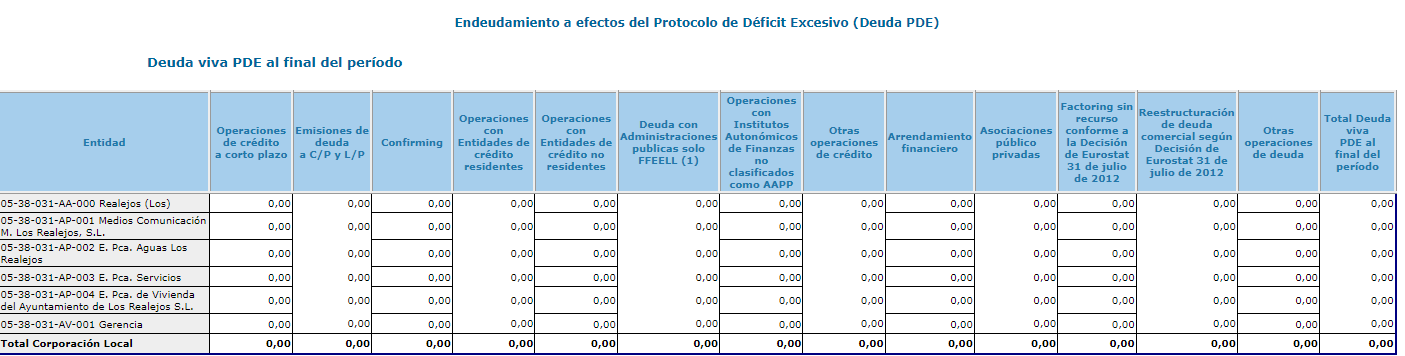 3. Tercer Trimestre 2022.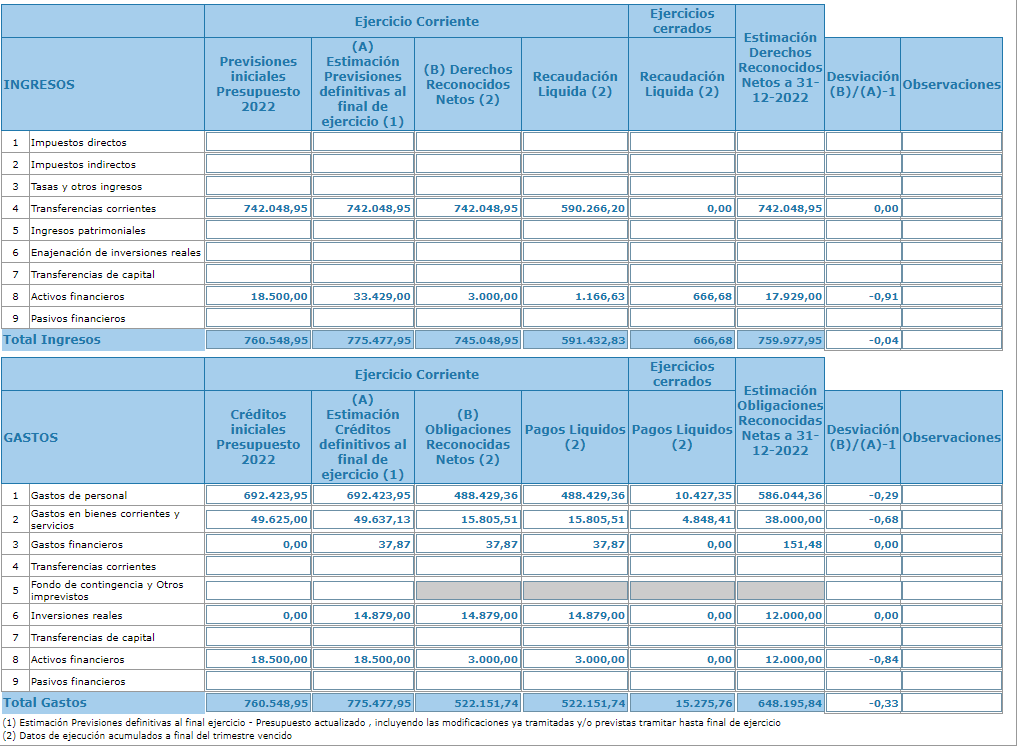 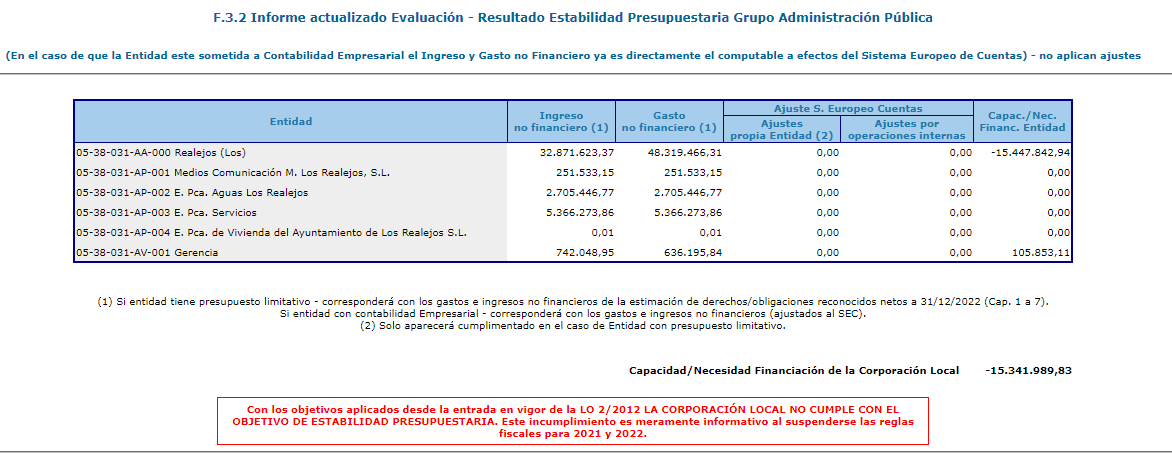 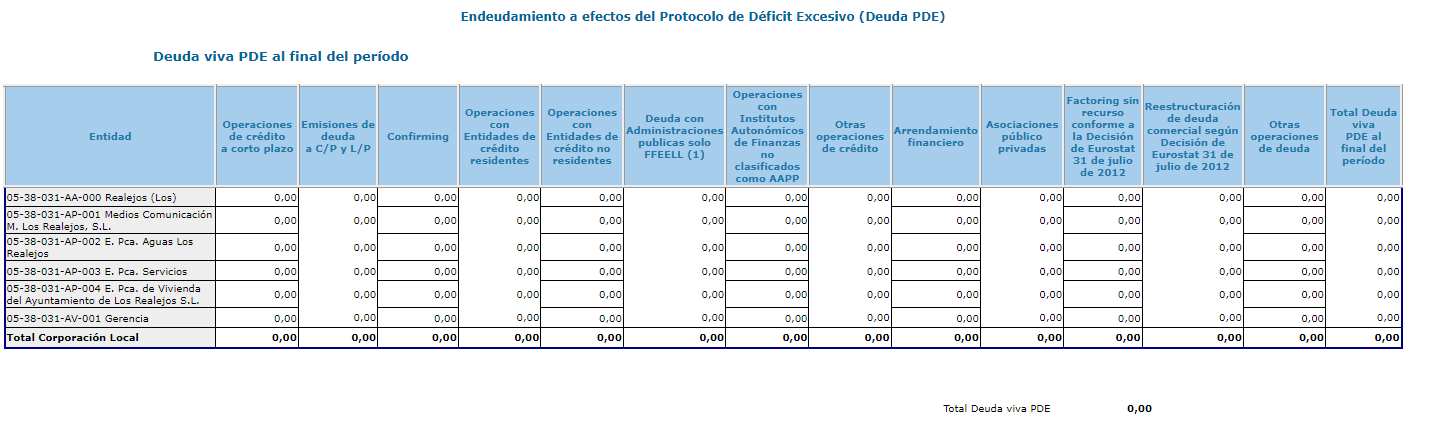 4. Cuarto Trimestre 2022.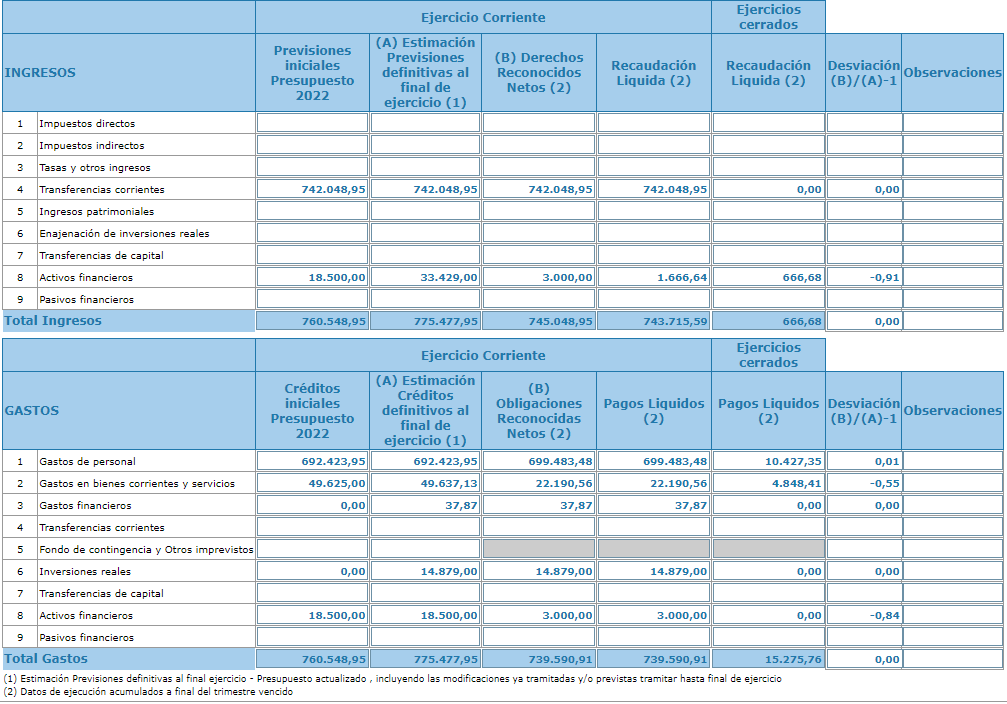 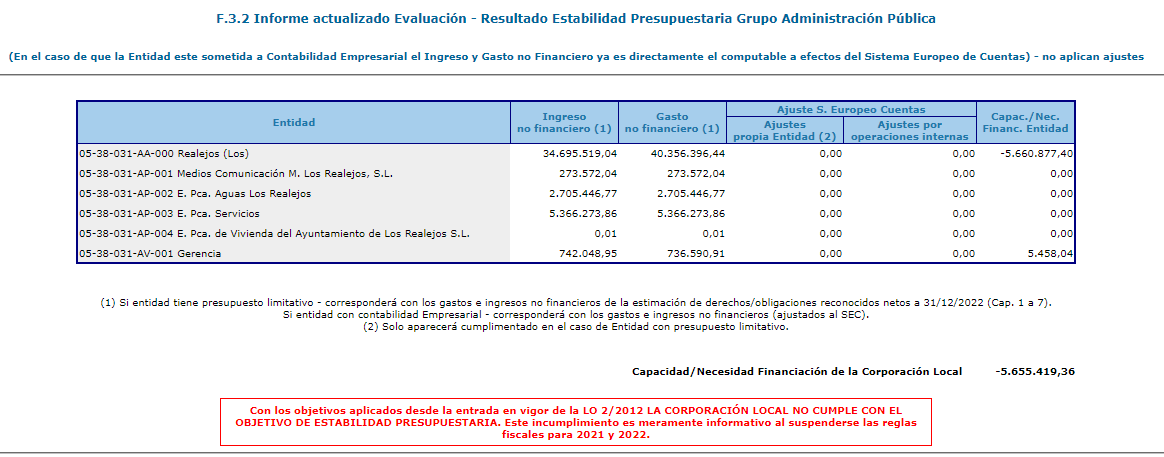 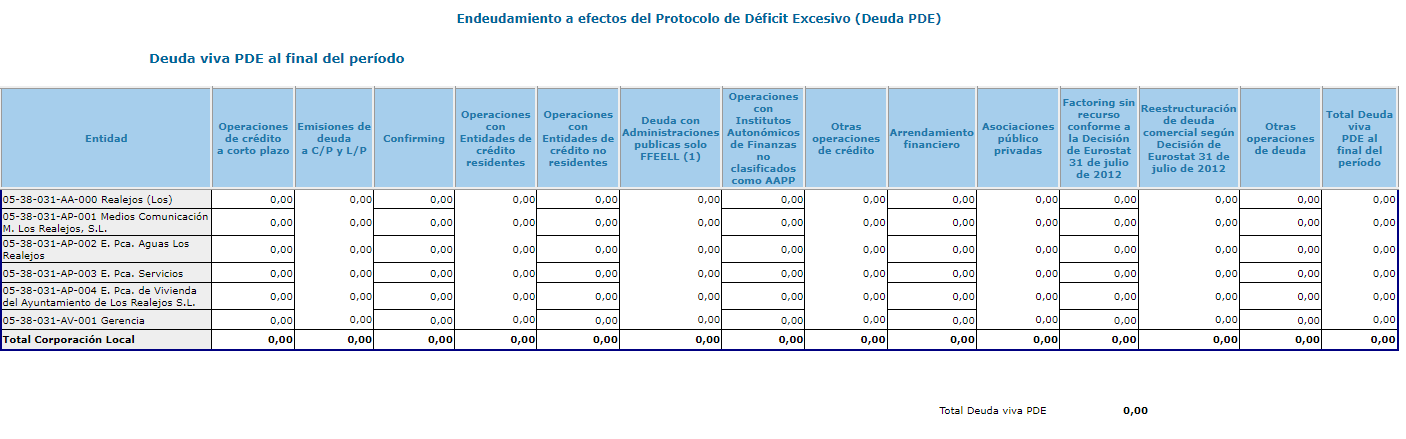 1. Primer Trimestre 2023.	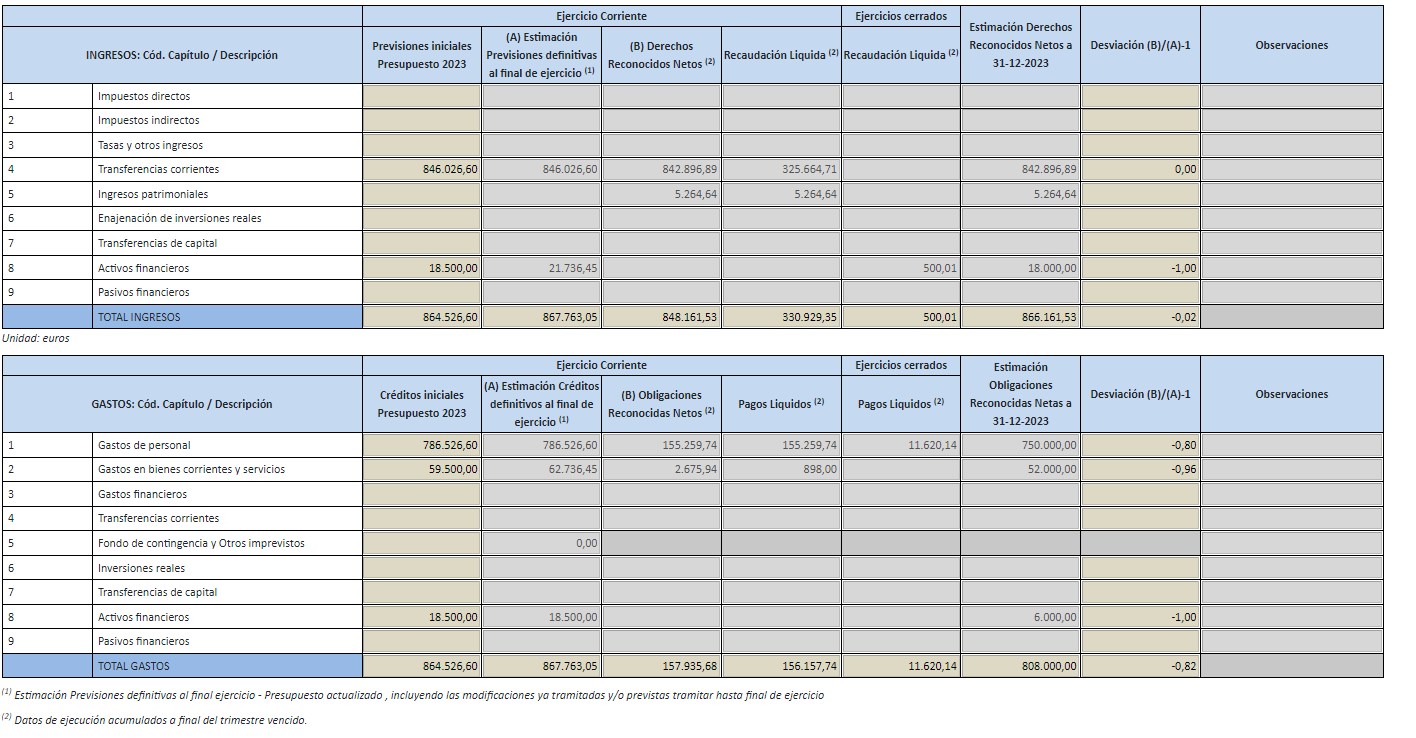 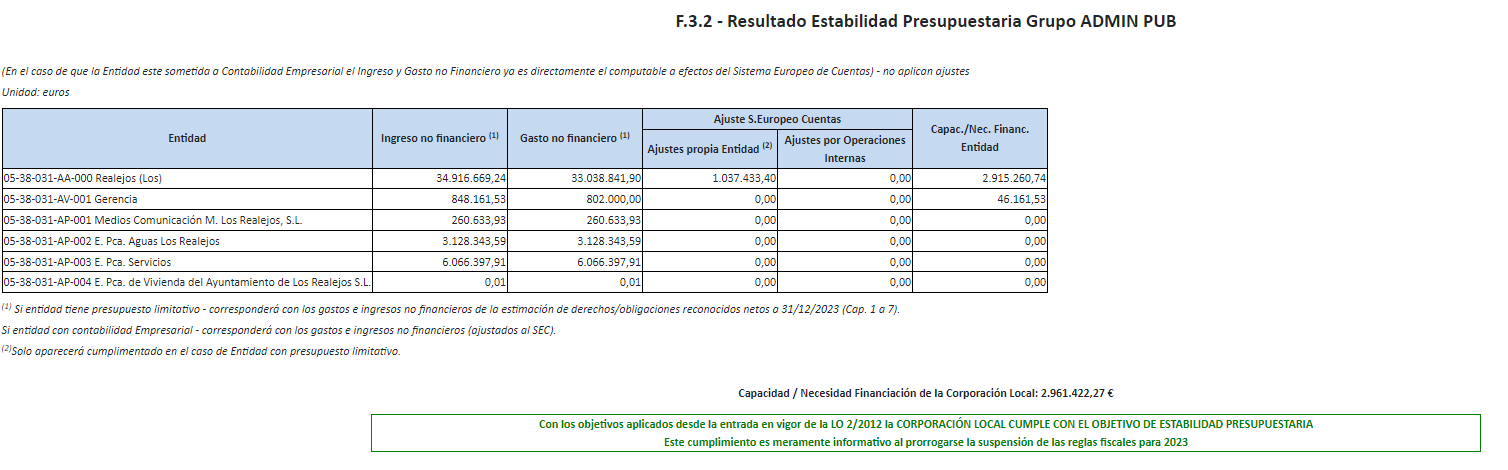 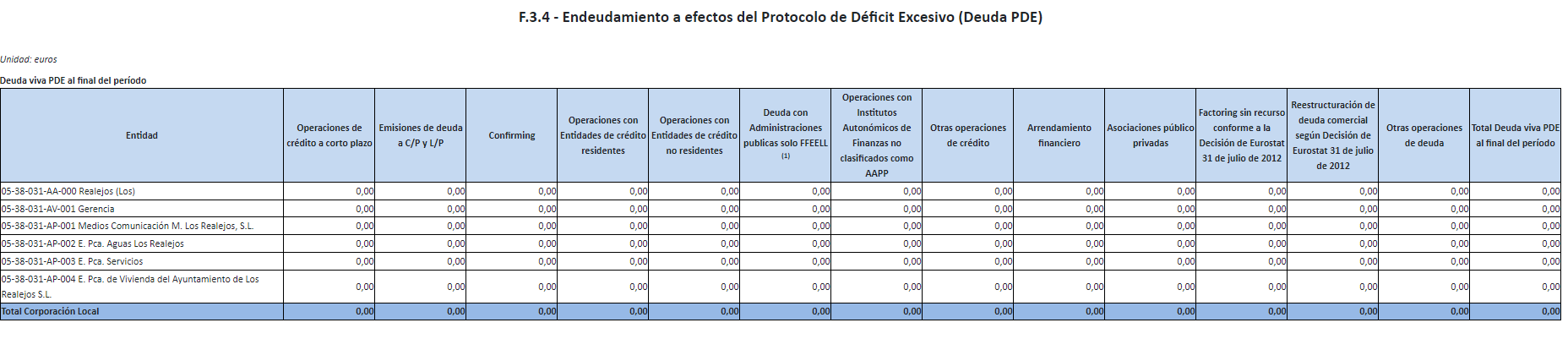 2. Segundo Trimestre 2023.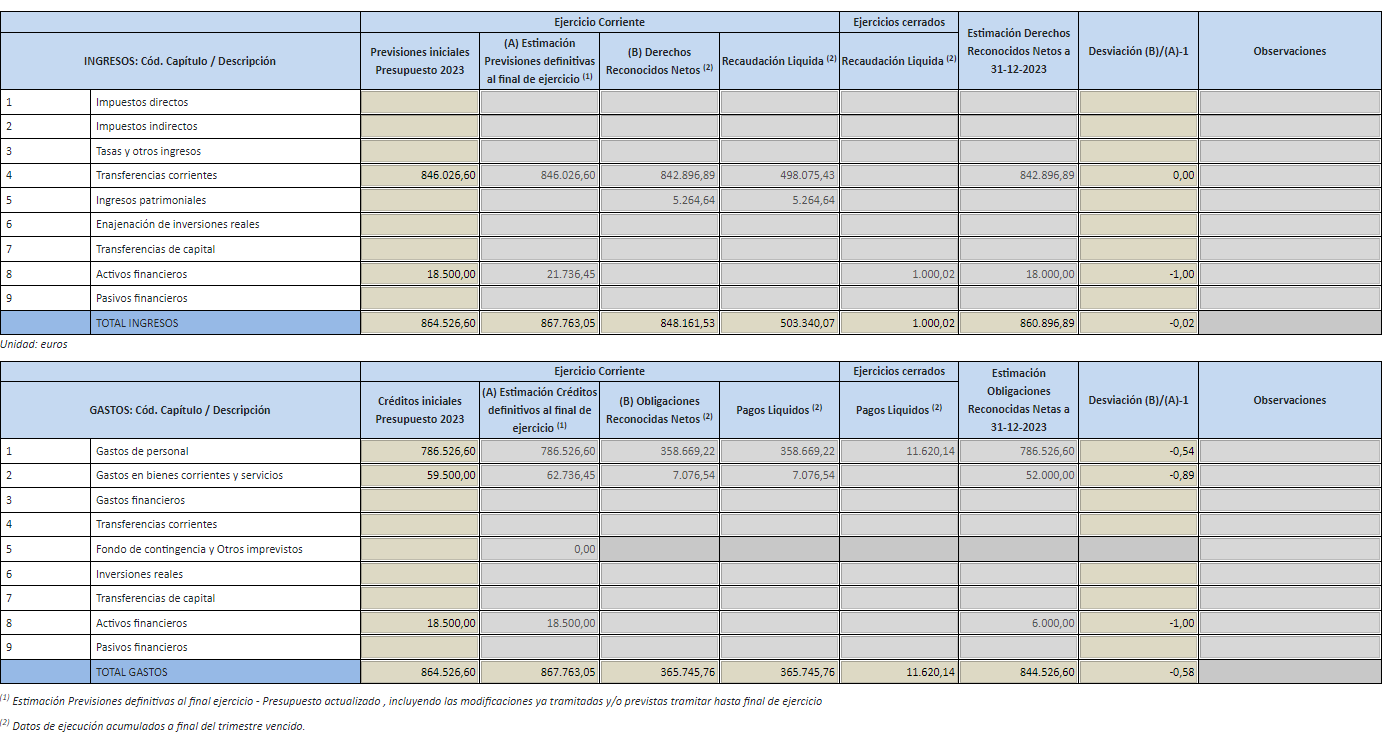 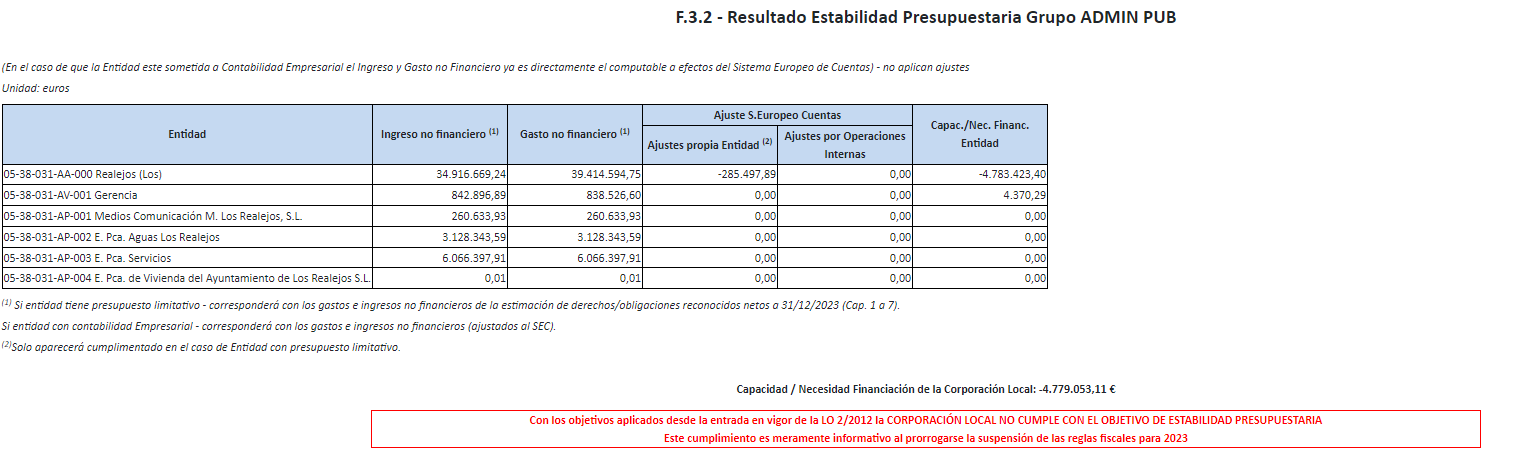 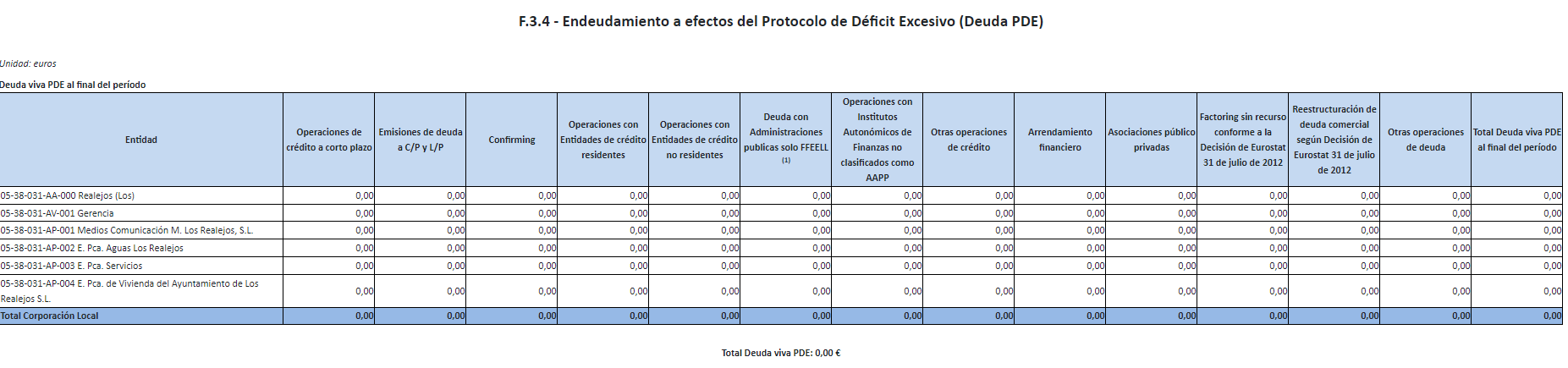 3. Tercer Trimestre 2023.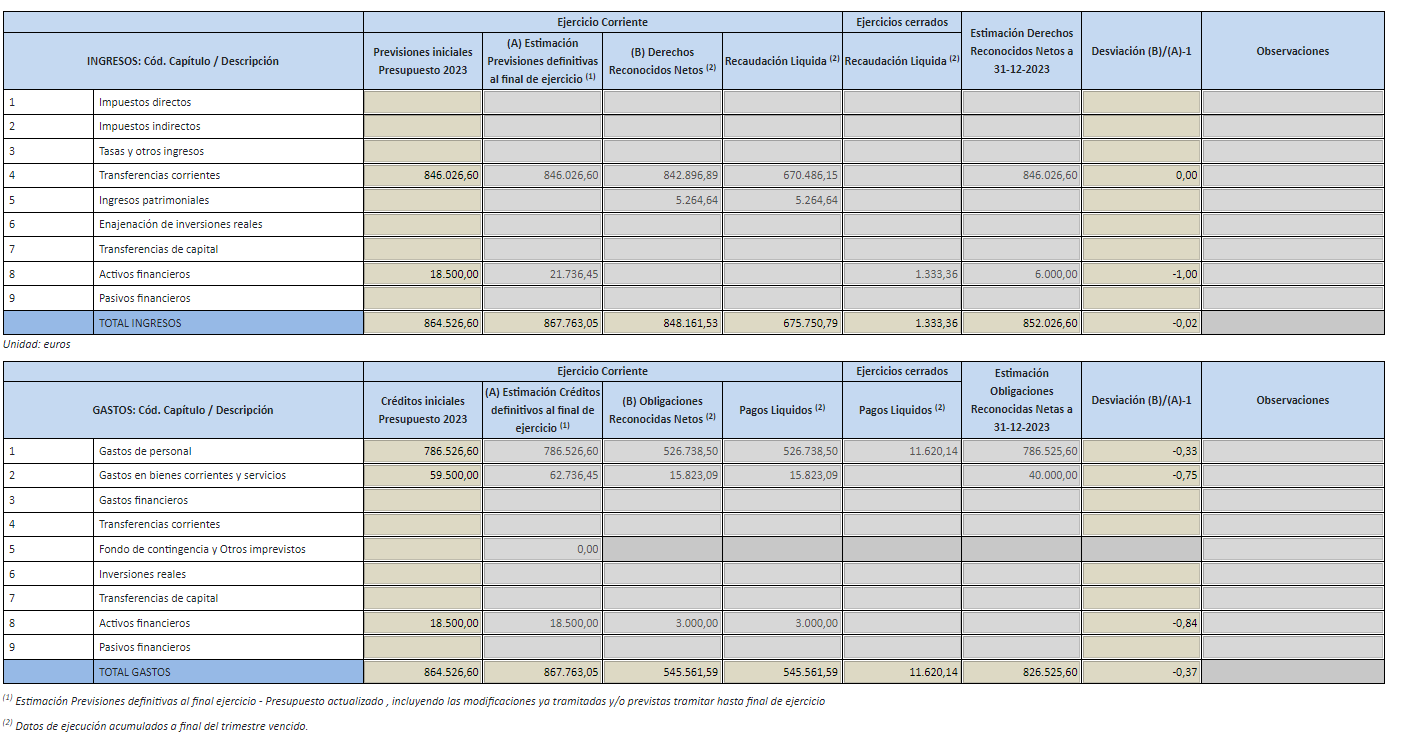 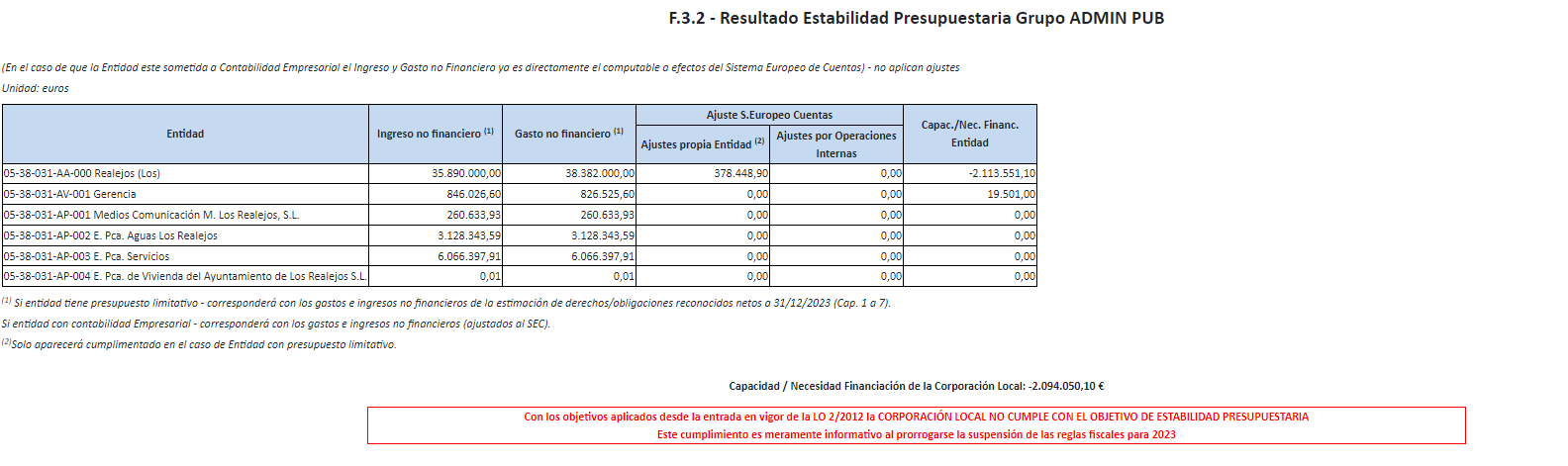 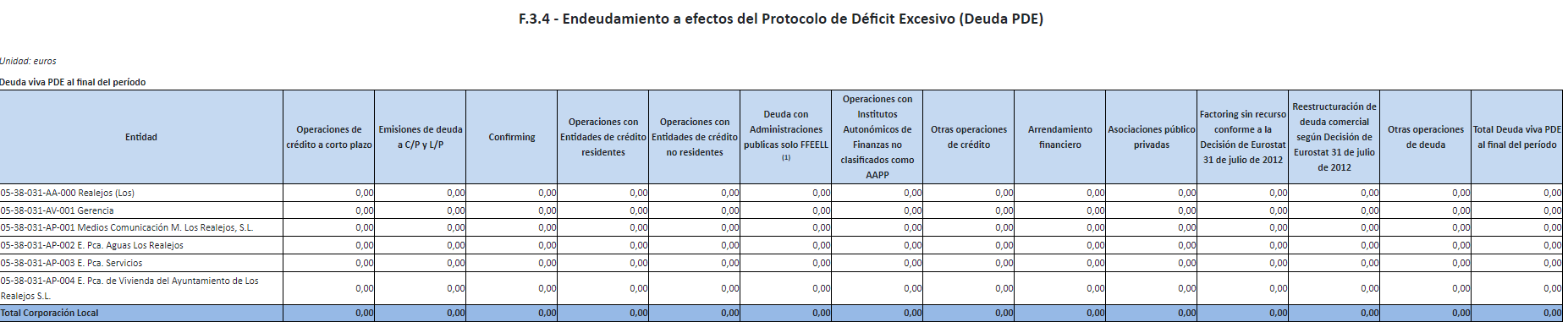 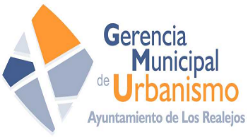 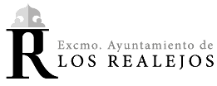 Gerencia Municipal de Urbanismo Ayuntamiento de Los RealejosAvenida de Canarias, 6 - 38410 – Los Realejos 922346234 – 010   alcaldia@losrealejos.es  http://www.losrealejos.es | https://sede.losrealejos.esTRANSP.005Año2022/2023Gerencia Municipal de Urbanismo Ayuntamiento de Los RealejosAvenida de Canarias, 6 - 38410 – Los Realejos 922346234 – 010   alcaldia@losrealejos.es  http://www.losrealejos.es | https://sede.losrealejos.esPortal de TransparenciaPortal de TransparenciaPortal de TransparenciaCódigoDescripción del apartadoDescripción del apartadoDescripción del apartadoDescripción del apartadoDescripción del apartado1092Ejecución Trimestral de los Presupuestos.Ejecución Trimestral de los Presupuestos.Ejecución Trimestral de los Presupuestos.Ejecución Trimestral de los Presupuestos.Ejecución Trimestral de los Presupuestos.